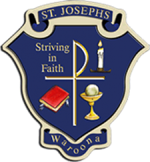 3rd February 2022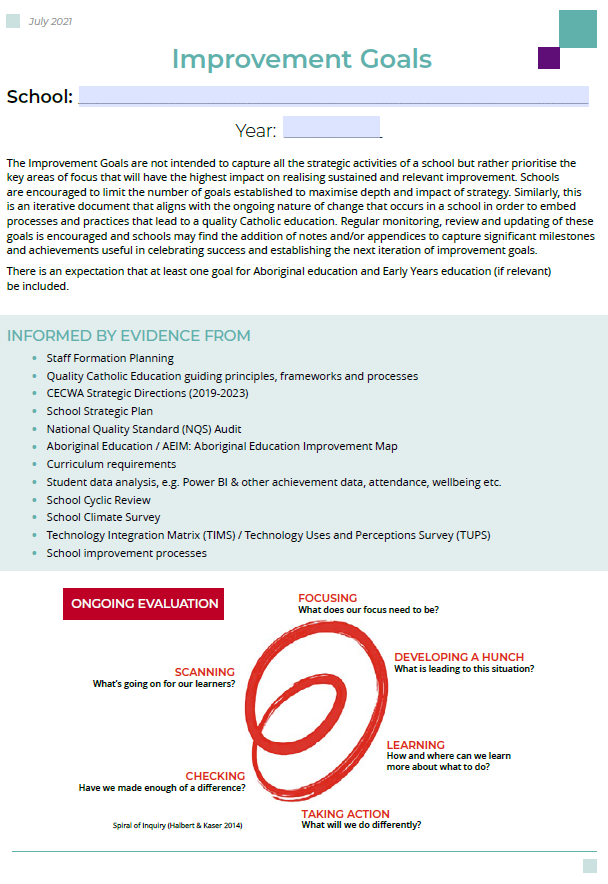 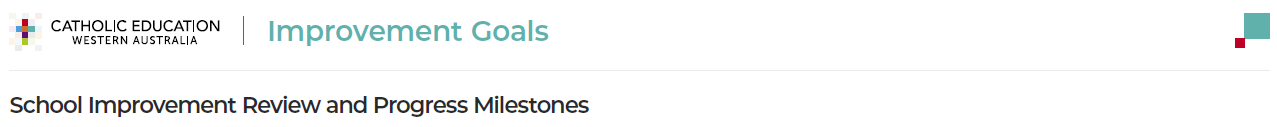 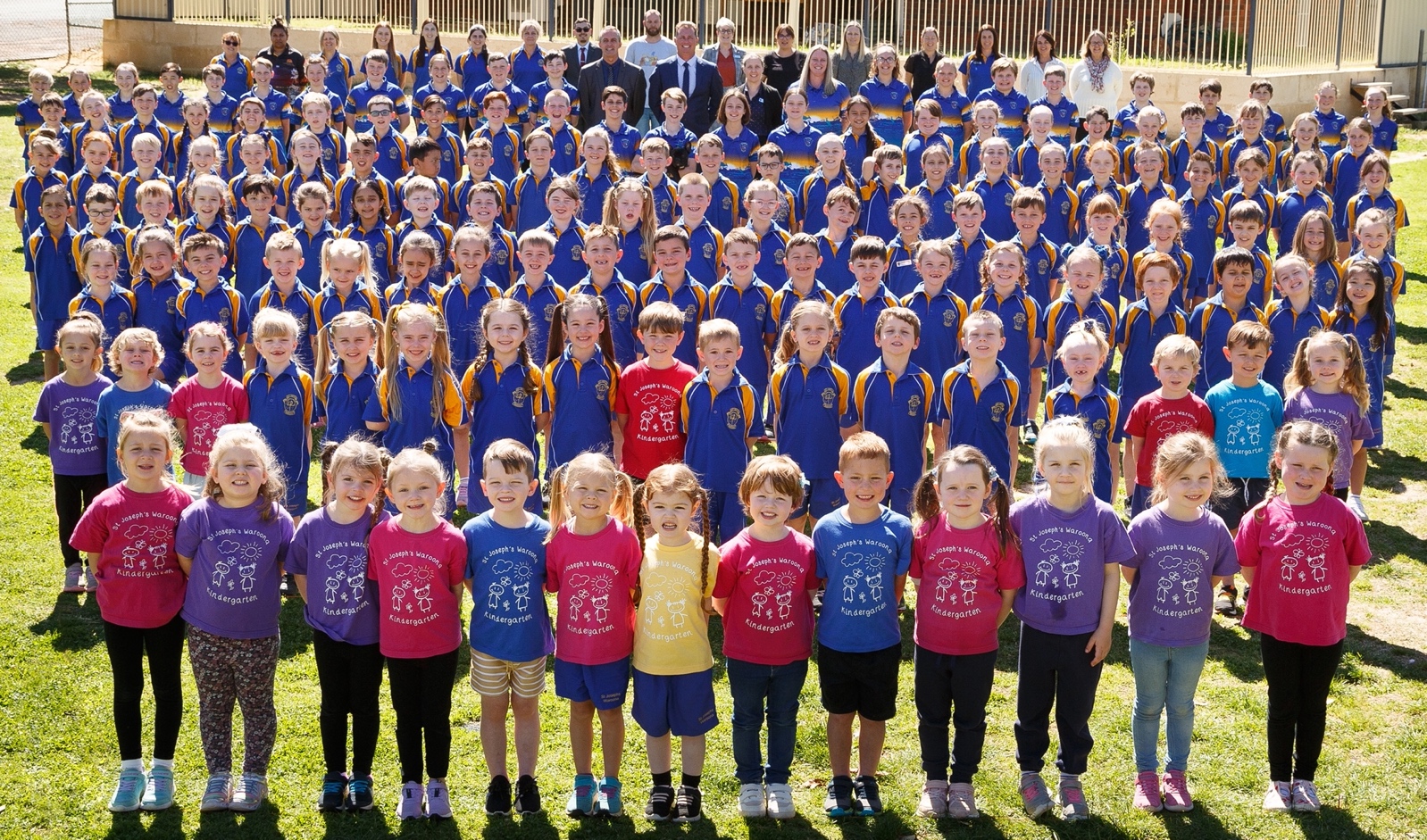 St Joseph’s SchoolSt Joseph’s SchoolWaroonaWaroonaCATHOLIC SCHOOL IMPROVEMENT PLAN                               2022CATHOLIC SCHOOL IMPROVEMENT PLAN                               2022CEWA’S VISIONSCHOOL’S VISIONCatholic Education WA is a Christ-centred and child-focused community of  engaged learning environments,  inspiring all to actively live the Gospel.Our mission statement is “to provide an affordable, quality Catholic education.”Mission: St Joseph’s School, as an integral part of the Waroona Catholic Community, is inspired by Christ’s teachings. We endeavour to nurture all children to grow as confident, independent, life-long learners, enabling them to contribute to society with dignity, respect and a spirit of service.Mission: St Joseph’s School, as an integral part of the Waroona Catholic Community, is inspired by Christ’s teachings. We endeavour to nurture all children to grow as confident, independent, life-long learners, enabling them to contribute to society with dignity, respect and a spirit of service.Aspiration: 202-25: All students to demonstrate sustained growth in Numeracy and Literacy and improved levels of collective wellbeing within our Catholic community.Aspiration: 202-25: All students to demonstrate sustained growth in Numeracy and Literacy and improved levels of collective wellbeing within our Catholic community.St Joseph’s SchoolSt Joseph’s SchoolSt Joseph’s SchoolSt Joseph’s SchoolSt Joseph’s SchoolStrategic intents should be drawn from and complementary to CECWA’s Strategic Directions (2019-2023) with the necessary alignment and recognition to the context of the school. Strategic intents are developed through a school-wide consultative process. The strategic intents are broad goals and success factors that can be articulated in more detail and action through the iterative School Improvement Plan. Through the cycle of strategic planning, when CECWA’s Strategic Directions are renewed, a school will factor this in when its next cycle of strategic consultation and generation of new intents over a three-year period occurs.Strategic intents should be drawn from and complementary to CECWA’s Strategic Directions (2019-2023) with the necessary alignment and recognition to the context of the school. Strategic intents are developed through a school-wide consultative process. The strategic intents are broad goals and success factors that can be articulated in more detail and action through the iterative School Improvement Plan. Through the cycle of strategic planning, when CECWA’s Strategic Directions are renewed, a school will factor this in when its next cycle of strategic consultation and generation of new intents over a three-year period occurs.Strategic intents should be drawn from and complementary to CECWA’s Strategic Directions (2019-2023) with the necessary alignment and recognition to the context of the school. Strategic intents are developed through a school-wide consultative process. The strategic intents are broad goals and success factors that can be articulated in more detail and action through the iterative School Improvement Plan. Through the cycle of strategic planning, when CECWA’s Strategic Directions are renewed, a school will factor this in when its next cycle of strategic consultation and generation of new intents over a three-year period occurs.WaroonaWaroonaWaroonaWaroonaWaroonaStrategic intents should be drawn from and complementary to CECWA’s Strategic Directions (2019-2023) with the necessary alignment and recognition to the context of the school. Strategic intents are developed through a school-wide consultative process. The strategic intents are broad goals and success factors that can be articulated in more detail and action through the iterative School Improvement Plan. Through the cycle of strategic planning, when CECWA’s Strategic Directions are renewed, a school will factor this in when its next cycle of strategic consultation and generation of new intents over a three-year period occurs.Strategic intents should be drawn from and complementary to CECWA’s Strategic Directions (2019-2023) with the necessary alignment and recognition to the context of the school. Strategic intents are developed through a school-wide consultative process. The strategic intents are broad goals and success factors that can be articulated in more detail and action through the iterative School Improvement Plan. Through the cycle of strategic planning, when CECWA’s Strategic Directions are renewed, a school will factor this in when its next cycle of strategic consultation and generation of new intents over a three-year period occurs.Strategic intents should be drawn from and complementary to CECWA’s Strategic Directions (2019-2023) with the necessary alignment and recognition to the context of the school. Strategic intents are developed through a school-wide consultative process. The strategic intents are broad goals and success factors that can be articulated in more detail and action through the iterative School Improvement Plan. Through the cycle of strategic planning, when CECWA’s Strategic Directions are renewed, a school will factor this in when its next cycle of strategic consultation and generation of new intents over a three-year period occurs.Strategic intents should be drawn from and complementary to CECWA’s Strategic Directions (2019-2023) with the necessary alignment and recognition to the context of the school. Strategic intents are developed through a school-wide consultative process. The strategic intents are broad goals and success factors that can be articulated in more detail and action through the iterative School Improvement Plan. Through the cycle of strategic planning, when CECWA’s Strategic Directions are renewed, a school will factor this in when its next cycle of strategic consultation and generation of new intents over a three-year period occurs.Strategic intents should be drawn from and complementary to CECWA’s Strategic Directions (2019-2023) with the necessary alignment and recognition to the context of the school. Strategic intents are developed through a school-wide consultative process. The strategic intents are broad goals and success factors that can be articulated in more detail and action through the iterative School Improvement Plan. Through the cycle of strategic planning, when CECWA’s Strategic Directions are renewed, a school will factor this in when its next cycle of strategic consultation and generation of new intents over a three-year period occurs.Strategic intents should be drawn from and complementary to CECWA’s Strategic Directions (2019-2023) with the necessary alignment and recognition to the context of the school. Strategic intents are developed through a school-wide consultative process. The strategic intents are broad goals and success factors that can be articulated in more detail and action through the iterative School Improvement Plan. Through the cycle of strategic planning, when CECWA’s Strategic Directions are renewed, a school will factor this in when its next cycle of strategic consultation and generation of new intents over a three-year period occurs.STRATEGIC INTENTS |STRATEGIC INTENTS |STRATEGIC INTENTS |2022 - 20252022 - 2025Strategic intents should be drawn from and complementary to CECWA’s Strategic Directions (2019-2023) with the necessary alignment and recognition to the context of the school. Strategic intents are developed through a school-wide consultative process. The strategic intents are broad goals and success factors that can be articulated in more detail and action through the iterative School Improvement Plan. Through the cycle of strategic planning, when CECWA’s Strategic Directions are renewed, a school will factor this in when its next cycle of strategic consultation and generation of new intents over a three-year period occurs.Strategic intents should be drawn from and complementary to CECWA’s Strategic Directions (2019-2023) with the necessary alignment and recognition to the context of the school. Strategic intents are developed through a school-wide consultative process. The strategic intents are broad goals and success factors that can be articulated in more detail and action through the iterative School Improvement Plan. Through the cycle of strategic planning, when CECWA’s Strategic Directions are renewed, a school will factor this in when its next cycle of strategic consultation and generation of new intents over a three-year period occurs.Strategic intents should be drawn from and complementary to CECWA’s Strategic Directions (2019-2023) with the necessary alignment and recognition to the context of the school. Strategic intents are developed through a school-wide consultative process. The strategic intents are broad goals and success factors that can be articulated in more detail and action through the iterative School Improvement Plan. Through the cycle of strategic planning, when CECWA’s Strategic Directions are renewed, a school will factor this in when its next cycle of strategic consultation and generation of new intents over a three-year period occurs.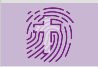 CATHOLIC IDENTITY  Inspiring Christ-centred LeadersCATHOLIC IDENTITY  Inspiring Christ-centred LeadersCATHOLIC IDENTITY  Inspiring Christ-centred LeadersCATHOLIC IDENTITY  Inspiring Christ-centred LeadersCATHOLIC IDENTITY  Inspiring Christ-centred LeadersGoal(s):Goal(s):Success Indicators:Success Indicators:Links to QCE Elements:Consolidate the use of 'Making Jesus Real' within the school to enhance a disciplined, safe and supportive working environment and incorporate into the positive behaviour school plan.Consolidate the use of 'Making Jesus Real' within the school to enhance a disciplined, safe and supportive working environment and incorporate into the positive behaviour school plan.MJR visible across the school through interactions of staff, students and families.MJR visible across the school through interactions of staff, students and families.1.2 Advancing the Church’s mission based upon the Gospel of Jesus Christ.2.1 Catholic World view.
3.1 Dignity of the human person.3.1 Christ like relationships.4.1 We exercise stewardship founded on relationships of mutual responsibility.Engagement with our local Catholic community through involvement with St Patrick’s Parish and St Vincent de Paul SocietyEngagement with our local Catholic community through involvement with St Patrick’s Parish and St Vincent de Paul SocietyActive student participation in Parish masses, support for Altar servers and Mini Vinnies team helping Waroona’s local community.Active student participation in Parish masses, support for Altar servers and Mini Vinnies team helping Waroona’s local community.1.2 Giving witness to the Gospel through our faith, actions and relationships
1.2 Always striving to be Christ centred and child-focuses in our operations.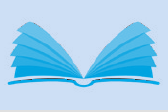 EDUCATION  Catholic Schools of ExcellenceEDUCATION  Catholic Schools of ExcellenceEDUCATION  Catholic Schools of ExcellenceEDUCATION  Catholic Schools of ExcellenceEDUCATION  Catholic Schools of ExcellenceGoal(s):Goal(s):Success Indicators:Success Indicators:Links to QCE Elements:Refine the whole-school approach to agreed lesson structure & High Impact Teaching in Literacy active within each classroom.Refine the whole-school approach to agreed lesson structure & High Impact Teaching in Literacy active within each classroom.All students are demonstrating sustained growth in literacy.Regular peer observations/learning.All students are demonstrating sustained growth in literacy.Regular peer observations/learning.2.3 Vision for Learning:Five quality teacher practices.
Enable learning experiences to be designed for each student to achieve their full potential.  Supporting a wide range of effective instructional strategies to respond with agility to the needs of each child.Refine the whole-school approach and agreed lesson structure & Impact Teaching in Numeracy active within each classroom.Refine the whole-school approach and agreed lesson structure & Impact Teaching in Numeracy active within each classroom.All students are demonstrating sustained growth in numeracy.All students are demonstrating sustained growth in numeracy.2.3 Vision for Learning:
Enable learning experiences to be designed for each student to achieve their full potential.  Supporting a wide range of effective instructional strategies to respond with agility to the needs of each child.Improved level of student wellbeing through improved peer connectedness and general wellbeingImproved level of student wellbeing through improved peer connectedness and general wellbeingStudent voice is evident throughout the school community and within classrooms.Internal school survey demonstrate improvement.2023 Climate survey demonstrates continued improvement.Student voice is evident throughout the school community and within classrooms.Internal school survey demonstrate improvement.2023 Climate survey demonstrates continued improvement.2.1 Catholic World view.
3.1 Dignity of the human person.3.1 Christ like relationships.3.1 Catholic Pastoral Communities.
Wellbeing and health – we take proactive steps to safeguard wellbeing of students
Continue to refine the process of data collection and analysis to improve the identification and tracking of student progress.Continue to refine the process of data collection and analysis to improve the identification and tracking of student progress.Student data is maintained, used to inform teaching and regularly reviewed at individual, class, and whole school level.  Data regularly shared with children and parents to support engagement and achievement.Student data is maintained, used to inform teaching and regularly reviewed at individual, class, and whole school level.  Data regularly shared with children and parents to support engagement and achievement.1.2 Committing to excellence and continuing transformation, meeting all church and government requirements.2.3 Encourage and facilitate student engagement.
3.2 We partner with and support parents as first educators of their children.4.3  Decision makingIncorporate the NQS in informing improvement in the Early Years (K-2). Indoor outdoor play area, and child agency.Incorporate the NQS in informing improvement in the Early Years (K-2). Indoor outdoor play area, and child agency.Each child’s agency is promoted, enabling them to make choices and decisions that influence events and their world. Each child’s agency is promoted, enabling them to make choices and decisions that influence events and their world. 2.3 Vision for Learning:
3.1 Dignity of the human person.3.1 Christ like relationships.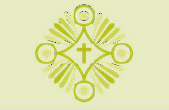 COMMUNITY  Catholic Pastoral CommunitiesCOMMUNITY  Catholic Pastoral CommunitiesCOMMUNITY  Catholic Pastoral CommunitiesCOMMUNITY  Catholic Pastoral CommunitiesCOMMUNITY  Catholic Pastoral CommunitiesGoal(s):Goal(s):Success Indicators:Success Indicators:Links to QCE Elements:Transforming Lives – increase Aboriginal student enrolment to transform lives Transforming Lives – increase Aboriginal student enrolment to transform lives Aboriginal families as first educators programme (Afafe)Noongar lessons in K-2 and continual learning of tradional cultureRegular meetings with local Aboriginal EldersAboriginal families as first educators programme (Afafe)Noongar lessons in K-2 and continual learning of tradional cultureRegular meetings with local Aboriginal EldersOur VisionProviding access for all parents/ children seeking a Catholic Education.2.1  Catholic World view.3.1 Catholic Pastoral Communities – Transforming lives, Christ like relationships.
3.3 Engagement  - We engage with the wider community.4.1 Relationships centre on care.Increase Parent/ Caregiver involvement in student learning and achievement.Increase Parent/ Caregiver involvement in student learning and achievement.Regular well attended (each semester) parent information and learning sessions to support student reading, numeracy and wellbeing.
Regular well attended (each semester) parent information and learning sessions to support student reading, numeracy and wellbeing.
1.2 Giving witness to the Gospel through our faith, actions and relationships
1.2 Always striving to be Christ centred and child-focuses in our operations.3.2 Parents – we partner with and support parents as the first educators.Engagement with our local Catholic community through involvement with St Patrick’s Parish and St Vincent, engagement with Royal Agricultural Society and Lions club.Engagement with our local Catholic community through involvement with St Patrick’s Parish and St Vincent, engagement with Royal Agricultural Society and Lions club.Active student participation in Parish masses, support for Altar servers and Mini Vinnies team helping Waroona’s local community.  Participating in local Waroona community events and with local organisationsActive student participation in Parish masses, support for Altar servers and Mini Vinnies team helping Waroona’s local community.  Participating in local Waroona community events and with local organisations1.2 Giving witness to the Gospel through our faith, actions and relationships
1.2 Always striving to be Christ centred and child-focuses in our operations.3.3 Engagement  - We engage with the wider community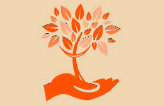 STEWARDSHIP  Accessible, Affordable and Sustainable System of SchoolsSTEWARDSHIP  Accessible, Affordable and Sustainable System of SchoolsSTEWARDSHIP  Accessible, Affordable and Sustainable System of SchoolsSTEWARDSHIP  Accessible, Affordable and Sustainable System of SchoolsSTEWARDSHIP  Accessible, Affordable and Sustainable System of SchoolsGoal(s):Goal(s):Success Indicators:Success Indicators:Links to QCE Elements:Use AISTL teacher standards to document and regularly review goals, policies and processes relating to performance for all staff.Use AISTL teacher standards to document and regularly review goals, policies and processes relating to performance for all staff.Regular “Igrow” coaching (every term) for all staff, developing individual professional goals and improving professional practice.  Regular Peer to peer learning.Regular “Igrow” coaching (every term) for all staff, developing individual professional goals and improving professional practice.  Regular Peer to peer learning.Our VisionProviding access for all parents/ children seeking a Catholic Education.2.1  Catholic World view.3.1 Catholic Pastoral Communities – Transforming lives, Christ like relationships.
3.3 Engagement  - We engage with the wider community.4.1 Relationships centre on care.Identify potential leaders and create opportunities for distributing leadership.   Identify potential leaders and create opportunities for distributing leadership.   Active extended leadership team regularly meeting and members improving practice through, “everyone leads, framework”.  Potential leaders provided with targeted training/professional development.Student voice is actively sort out and influences all decisions within the school.Active extended leadership team regularly meeting and members improving practice through, “everyone leads, framework”.  Potential leaders provided with targeted training/professional development.Student voice is actively sort out and influences all decisions within the school.2.1 Catholic World view.
3.1 Dignity of the human person.3.1 Christ like relationships.3.1 Catholic Pastoral Communities.
Wellbeing and health – we take proactive steps to safeguard wellbeing of students.
4.1 Relationships centred on care: We acknowledge that all of creation is a gift from God and that we are called into relationships; therefore
we care and respect all people.4.3 Decision making.  We ensure that the Catholic social teaching principals of subsidiarity, co-responsibility, common good, participation and equity are imbedded into the decision making; that all decisions are evidence based and place the child at the centre.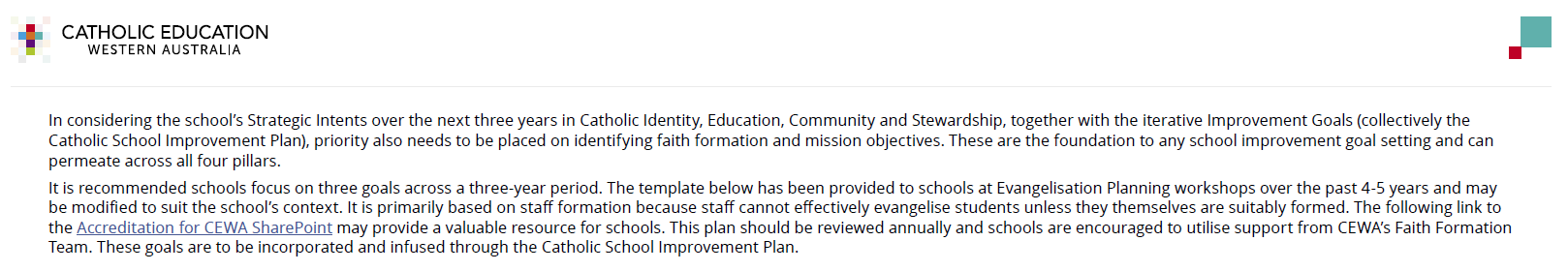 STAFF Formation Planning 2022 - 2025STAFF Formation Planning 2022 - 2025STAFF Formation Planning 2022 - 2025STAFF Formation Planning 2022 - 2025STAFF Formation Planning 2022 - 2025STAFF Formation Planning 2022 - 2025STAFF Formation Planning 2022 - 2025Focus AreaImprovement GoalsRelevant ActionsTimeframe ResourcesSuccess IndicatorsMonitoring and ProgressWITNESSExamples of expressing the divine withinRaising awareness of the presence of JesusAnnual Professional Development opportunity as a staff to further deepen their faith dimension2022 MJR – All school leaders and new staff to be trained2022 EucharistStaff PrayerVisible signs and symbols/ MJR Modelled by relationships (I.e. positive talk about community members)Positive relationships and interaction between members of the school communityPositive changes to student behaviour with each otherIncreased MJR nominationsCALL TO FAITHThemesBeliefs

HealingFreedom‘Sight’Strength against temptationsConsolationEmpowermentForgivenessRenewalFaith formation of staffMassesTalks by Parish PriestParish volunteersWritten information and prayersVisualsReflections/ MeditationsOral presentationPrayer postersVisible signs and symbols/ MJR Modelled by relationships (I.e. positive talk about community members)CALL TO GROW IN DISCIPLESHIPApostle’s CreedSacramentsLife in ChristChristian PrayerEstablishment and maintaining Mini Vinnies

Continuing MJRRegular prayer Prayer PD as part of Staff Meeting time and Prayer folder added to TEAMs with resourcesPLC Prayer Term 1 2022Catechetical Mass development with Sister Christine Clark in December 2021 (commence 2022)Visible signs and symbols/ MJR Modelled by relationships (I.e. positive talk about community members)Positive relationships and interaction between members of the school communityPositive changes to student behaviour with each otherIncreased MJR NominationsCATHOLIC IDENTITY  Inspiring Christ-centred LeadersCATHOLIC IDENTITY  Inspiring Christ-centred LeadersCATHOLIC IDENTITY  Inspiring Christ-centred LeadersCATHOLIC IDENTITY  Inspiring Christ-centred LeadersCATHOLIC IDENTITY  Inspiring Christ-centred LeadersCATHOLIC IDENTITY  Inspiring Christ-centred LeadersImprovement GoalsPerformance & development goal to be achieved (stated simply).Relevant ActionsWhat actions will we take to achieve the goal?TimeframeWhat are the timeframe milestones?Timeframe within which  the goal will be achieved.ResourcesSupport/resources that will be required to achieve the goal.Key school-based personnel who will be engaged.Success IndicatorsHow will we know we have been successful  (quantitative and measurable)?Monitoring Process and ProgressWho is the staff member who will ensure we are on track and have not taken our eyes off the goals? When/how regularly will this be done? How will this be done?Promote/explain to the students the meaning behind the symbols, objects & icons of the Church (Years K-6).  Provide timetable for Parish Priest on Wednesdays to visit classesProvide lunch for Parish Priest on Wednesday to liaise with staffRelease staff member to provide training for Altar Servers1 & 2 Ongoing – commencing 20213 Commencing T4 2021 and ongoingTimetableRegular meetings with priest and principal Release time for teacher to train altar serversParish Safe Guarding Officer to be appointedStudents talk about learnings from parish priest visits confirmed via questioning of studentsImproved BRLA data in this areaIncreased number of students as altar serversPrincipal – parish priests visitLunches – Administration officerAltar Servers – Assistant PrincipalConsolidate the use of 'Making Jesus Real' within the school to enhance a disciplined, safe and supportive working environment and incorporate into the positive behaviour school planAll staff trained in MJRMJR student leaders to provide student voice and nominationsWhole School Rewards programmeEvery class has an active Positive Class Based Behaviour Management ProgrammeOngoing (all new staff to receive MJR training)MJR Student Leaders elected each semester by studentsWhole School Behaviour Management Programme commenced 2021. Reviewed 2023Checked quarterly through student discussionMichael Mitchell training opportunities for staff and school developed induction/ training for student MJR leadersIncreased MJR nominations within the schoolPositive classroom and playground behaviours and reduced reporting to AP and PrincipalMJR Staff leaderEDUCATION  Catholic Schools of ExcellenceEDUCATION  Catholic Schools of ExcellenceEDUCATION  Catholic Schools of ExcellenceEDUCATION  Catholic Schools of ExcellenceEDUCATION  Catholic Schools of ExcellenceEDUCATION  Catholic Schools of ExcellenceImprovement GoalsPerformance & development goal to be achieved (stated simply).Relevant ActionsWhat actions will we take to achieve the goal?TimeframeWhat are the timeframe milestones?Timeframe within which  the goal will be achieved.ResourcesSupport/resources that will be required to achieve the goal.Key school-based personnel who will be engaged.Success IndicatorsHow will we know we have been successful  (quantitative and measurable)?Monitoring Process and ProgressWho is the staff member who will ensure we are on track and have not taken our eyes off the goals? When/how regularly will this be done? How will this be done?Refine the whole-school approach to agreed lesson structure & High Impact Teaching in Literacy.Let’s Decode  (K- 2)Daily Reviews (3-6)Initiate 2021 and ongoing implementationLet’s Decode informationDaily Review templatesSchool Based Scope and SequenceClass implementation of High Impact Strategies. Each student shows effective growth in excess of 0.4Principal and Assistant PrincipalDibels TestingRelease time for Peer ObservationsRefine the whole-school approach and agreed lesson structure & Impact Teaching in Numeracy.Whole school Numeracy block and lesson structureScope and Sequence across the school
Daily Reviews across all year levels Initiate Term 4 2021 and refine in 2022 and ongoing2022 Term3CEWA Numeracy FrameworkSchool Based Scope and SequenceDaily Review templatesClass implementation of High Impact Strategies. Each student shows effective growth in excess of 0.4Visible class implementation of Daily ReviewsRelease time for Peer ObservationsContinue to refine the process of data collection and analysis to improve the identification and tracking of student progress.Regular PLC and cluster discussions on student growth (whole school/ class/ individual) from data sources and impact of High Impact StrategiesOngoingAssessment SchedulesAssessment data sourcesRegular Discussion of student dataStudents not achieving growth targets being placed on support/ Individual PlanReviewed each termIncorporate the NQS in informing improvement in the Early Years (K-2). Indoor outdoor play area, and child agency.Element 1.2.3 Each child’s agency is promoted, enabling them to make choices and decisions that influence events and their world. ongoingQuality Improvement planChildren’s work is clearly displayed inside the classrooms, on windows and walls, and digitally through Seesaw. The educators are skilled at recognising and responding to opportunities for learning from children’s ideas, interests and play.  We use both explicit and emergent planning techniques. Review as part of QIP.Establishment of student voice and student leader committee to provide input into school decisions.Establish student leadership groups – 2021 (Student Council, Mini Vinnies, Sport Leaders, Green Team)Classrooms to introduce avenues for Student Agency in learningLeadership groups established 2021 and then ongoing2022 Peer to Peer observation of student agencySt Vincent dePaul SocietyRelease time for Peer to Peer ObservationsMinutes of regular meetings kept and shared with studentsPeer to Peer ObservationsMeetings 2 to 3 times per termEach termImproved level of student wellbeing through improved peer connectedness and general wellbeingAnnual student survey measuring wellbeingAnnuallySchool Based Student Survey designed and administered by studentsSurvey results discussed by students and staff with feedback provided to parents. Suggestions to improve provided by studentsData provided through bi-annual Climate SurveyAnnual school based surveyClimate survey resultsCOMMUNITY  Catholic Pastoral CommunitiesCOMMUNITY  Catholic Pastoral CommunitiesCOMMUNITY  Catholic Pastoral CommunitiesCOMMUNITY  Catholic Pastoral CommunitiesCOMMUNITY  Catholic Pastoral CommunitiesCOMMUNITY  Catholic Pastoral CommunitiesImprovement GoalsPerformance & development goal to be achieved (stated simply).Relevant ActionsWhat actions will we take to achieve the goal?TimeframeWhat are the timeframe milestones?Timeframe within which  the goal will be achieved.ResourcesSupport/resources that will be required to achieve the goal.Key school-based personnel who will be engaged.Success IndicatorsHow will we know we have been successful  (quantitative and measurable)?Monitoring Process and ProgressWho is the staff member who will ensure we are on track and have not taken our eyes off the goals? When/how regularly will this be done? How will this be done?Transforming Lives – increase Aboriginal student enrolmentsSupport Aboriginal families as first educators programme (Afafe)
Continue Noongar lessons in K-2Continued Discussions with local Aboriginal EldersOngoingCommenced 2021 and ongoingCEWA Afafe Co-ordinatorLocal elders and other agenciesEnrolment of at least 5% of student populationPrincipalIncrease Parent/ Caregiver involvement in student learningParent information and learning sessions to support student reading, numeracy and wellbeingHomework policy revised and suitable readers regularly going home.2022 (2 parent sessions)2023 (regular parent sessions)Guest speakersHands on student/ parent engagement sessionsSupport process with provision of foodIncreased parent engagement in Climate Survey 2023Extended Leadership TeamSTEWARDSHIP  Accessible, Affordable and Sustainable System of SchoolsSTEWARDSHIP  Accessible, Affordable and Sustainable System of SchoolsSTEWARDSHIP  Accessible, Affordable and Sustainable System of SchoolsSTEWARDSHIP  Accessible, Affordable and Sustainable System of SchoolsSTEWARDSHIP  Accessible, Affordable and Sustainable System of SchoolsSTEWARDSHIP  Accessible, Affordable and Sustainable System of SchoolsImprovement GoalsPerformance & development goal to be achieved (stated simply).Relevant ActionsWhat actions will we take to achieve the goal?TimeframeWhat are the timeframe milestones?Timeframe within which  the goal will be achieved.ResourcesSupport/resources that will be required to achieve the goal.Key school-based personnel who will be engaged.Success IndicatorsHow will we know we have been successful  (quantitative and measurable)?Monitoring Process and ProgressWho is the staff member who will ensure we are on track and have not taken our eyes off the goals? When/how regularly will this be done? How will this be done?Utilise the set of documented and regularly reviewed goals, policies and processes relating to performance for all staff.Regular meetings and discussion in relation to goal setting with designated CoachOngoing with termly meetingiGrowth Coaching Training for extended leadership teamStaff provided with suitable PDAchievement of individual goals and development of new goalsiGrowth CoachesMaintain peer to peer learning process.  Provide release time to teachers as requiredOngoingPeer to Peer Observation SheetAssistant Principal to provide release time and relief as requiredObservations and commonalities across classroomsPeer ObserverImplement 'coaching' to further develop consistent delivery of excellent teaching practice.Continued professional development of relevant staff as requiredAll staff to be receiving coaching and have an appointed coachInitiated 2021 and ongoingCommenced 2022CEWA ConsultantsiCoach Formal training (CEWA’s model for whole leadership team)All staff receive regular coaching and have a growth development plan reviewed each semesterExtended Leadership TeamIdentify potential leaders and create opportunities for distributing leadership.   Discussion with identified staff and maintaining an extended leadership teamOngoing2 SRA and release timeRegular meetings with Extended LeadershipPrincipalDateProgress, notes and key points